Publicado en Madrid el 22/02/2017 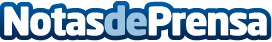 Carlin dona material de papelería a la Fundación Pequeño Deseo para ARCOKidsARCOKids es un espacio creativo infantil presente en la feria desde hace 5 años gracias al apoyo de Arco MadridDatos de contacto:NuriaNota de prensa publicada en: https://www.notasdeprensa.es/carlin-dona-material-de-papeleria-a-la Categorias: Franquicias Artes Visuales Madrid Eventos Solidaridad y cooperación Ocio para niños http://www.notasdeprensa.es